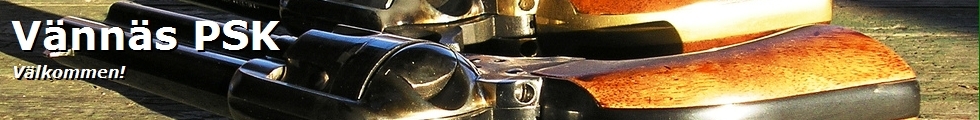 Vännäs Pistolskytteklubb inbjuder härmed till kretsfältskjutning ”Fullträffen” söndagen den 24 augusti 2014Vapengrupper: A, B, C och R. Samt för de som vill, magnumkalibrar vapenklass M7. Vapen: Endast av SPSF godkända vapen får användas. Vapenkontroll i samband med anmälan.Plats: Brattvalls jaktskyttebana, Tavelsjö, Banan ligger ca 4 mil nordväst om Umeå efter väg 363. Skyltning från väg 363.Anmälan: På plats från 09.30-11.00Start: Första start sker så fort en patrull är klar efter 09.30Avgift: 100 kr per start, max två starter en i C och en i A/B/R + ett magnumvarv (max 3 varv med magnumvarv).Prisutdelning: Snarast efter tävlingens slut.Övrigt: Kom ihåg pistolkort, propp / bricka.Mål utöver skjuthandboken kan förekomma.Vid eventuell tolkning av träff kommer det att ske i sekretariatet.M7 är inte standardmedaljsgrundande (enl.Spsf:kansli)M7 skjuts inte på magnumavstånd, skjutning sker på befintlig fältskyttebana.Mycket lätt att gå mellan stationerna.Under dagen kommer tidningen Nationellt pistolskytte (NP) att göra ett reportage om tävlingen. Reportaget kommer att publiceras i decembernumret.OBSERVERA ATT under dagen kommer det att finnas husmanskost att köpa på banan, var vänlig och säg till vid anmälan om ni vill äta lunch så kan köket förbereda. Förutom mat finns fika att köpa.Upplysningar/ Fred Lundgren Tel 070-691 28 54Hjärtligt Välkomna!